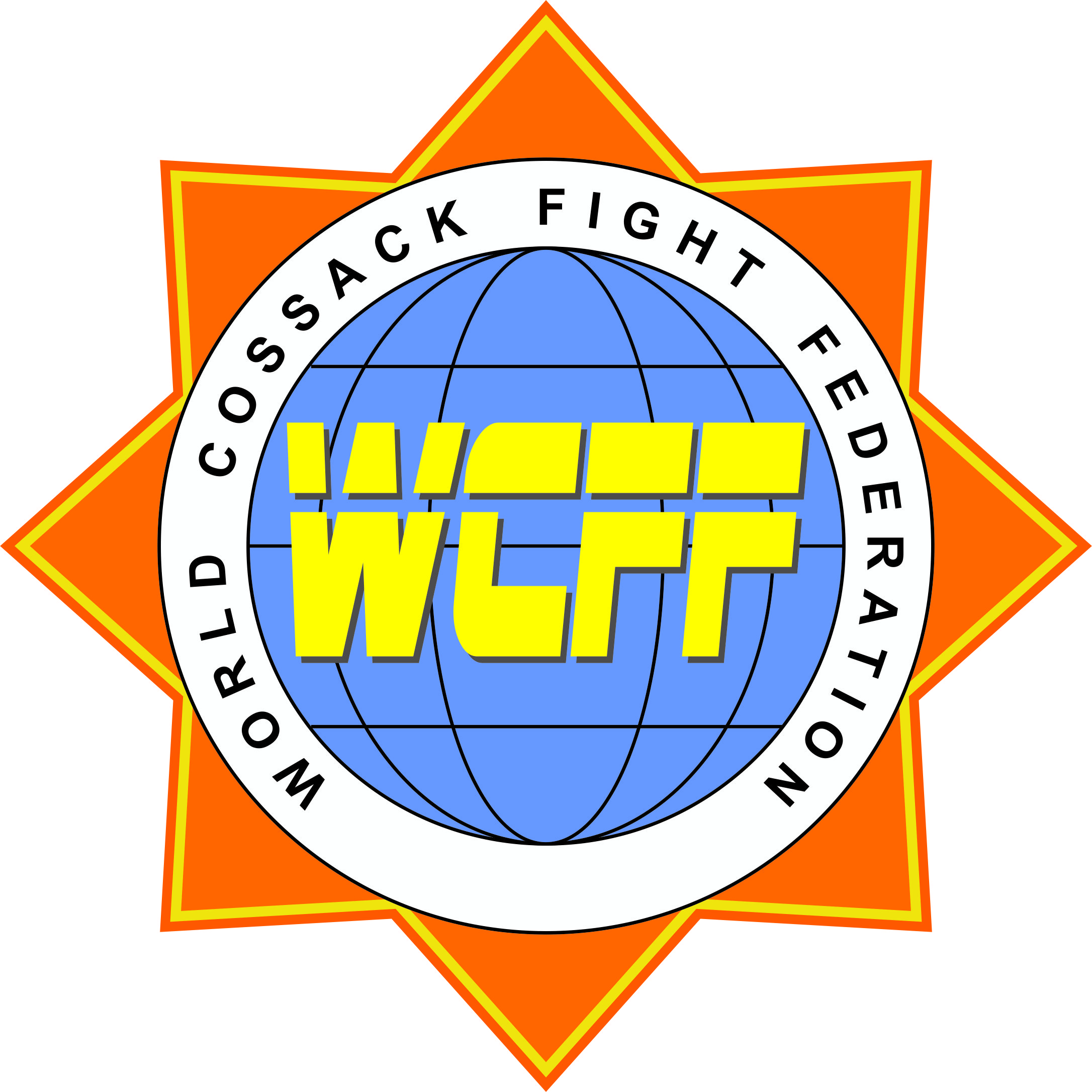 WORLD COSSACK FIGHT FEDERATIONUkrainian national form of MMA____________________________________________________________________________________________________________________________________Cossack FightCalendar of Events for 2013Olympics of Martial Arts (IUMA)					23 March					Kiev (Ukraine)National Championships (Open Ukrainian Cup)				29-31 March					Dneprodzerzhinsk (Ukraine)European Championship (WCFF)					26-28 April					Kharkov (Ukraine)International Tournament “Kievan Rus Cup”				May						Kiev (Ukraine)World Championship (WCFF)						15-20 June					Feodosia (Ukraine)National Championships (Ukrainian Championship)			20-25 August					Feodosia (Ukraine)World Cup (WCFF)							3-7 October 					Yalta (Ukraine)